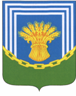                                          АДМИНИСТРАЦИЯ                 ЧЕСМЕНСКОГО МУНИЦИПАЛЬНОГО РАЙОНА                                              ПОСТАНОВЛЕНИЕ«07» февраля 2024 г.							          № 130                                                                       ЧесмаО внесении изменений в муниципальную программу «Сохранение и развитие национально-культурных отношений и духовных традиций народов Чесменского района» утвержденной Постановлением главы Чесменского муниципального района от 30.12.2022 г. № 955  Руководствуясь Указом Президента Российской Федерации от 19 декабря 2012 года № 1666 «О Стратегии Государственной национальной политики Российской Федерации на период до 2025 года», Постановлением Законодательного Собрания Челябинской области от 31.03.2016 г. № 346 «О принятии Концепции реализации государственной национальной политики в Челябинской области на период до 2025 года», Постановлением Главы Чесменского муниципального района от 23.12.2015 г. № 891 «Об утверждении Порядка принятия решений о разработке муниципальных программ Чесменского муниципального района, их формировании и реализации»,  ПОСТАНОВЛЯЮ:1. Внести изменения в муниципальную программу «Сохранение и развитие национально-культурных отношений и духовных традиций народов Чесменского района, утвержденную Постановлением главы Чесменского муниципального района № 955 от 30.12.2022 г., изложив ее в новой редакции (Приложение).2. Настоящее Постановление подлежит размещению на официальном сайте администрации Чесменского муниципального района https://chesmamr74.ru/.3. Контроль за исполнением настоящего Постановления оставляю за собой.Глава района			                                                           Т.В. ЖморщукКузякина Людмила Дмитриевна83512141681